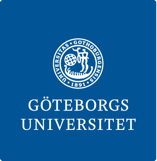 Kandidatprogrammet KulturInstitutionen för kulturvetenskaper, Göteborgs universitetMall för praktikplanPraktikvärden och studenten ska tillsammans formulera och komma överens om innehållet i praktikplanen. Praktikplanen ska innehålla angivna tänkta arbetsområden och kort beskriva en självständig praktikuppgift. Praktikvärden och studenten kan tillsammans göra tillägg och ändringar i denna mall. Den undertecknade praktikplanen mailar studenten för godkännande till kursansvarig Eva Zetterman (eva.zetterman@gu.se) Praktikplan för vecka 40 – vecka 47 2024Under praktikperioden på Institutionen/Organisationen/Myndigheten/Föreningen/ ska NN • få insyn i hur arbetet fungerar genom att ta del av följande arbetsuppgifter:• genomföra en självständig praktikuppgift/uppgifter i form av: För att uppnå detta skall praktikanten under praktikperioden: • ges möjlighet att ta del av dagliga arbetsuppgifter inom verksamheten och andra uppgifter av vikt för den självständiga uppgiften. • få stöd från sin praktikvärd för praktisk hjälp och råd i arbetet med den självständiga uppgiften. Ange praktikplatsens namn här: Namn på praktikvärd:			Namn på student/praktikant:E-post: 				E-post: Datum:				Datum:	Namnteckning praktikvärd: 			Namnteckning student/praktikant:    